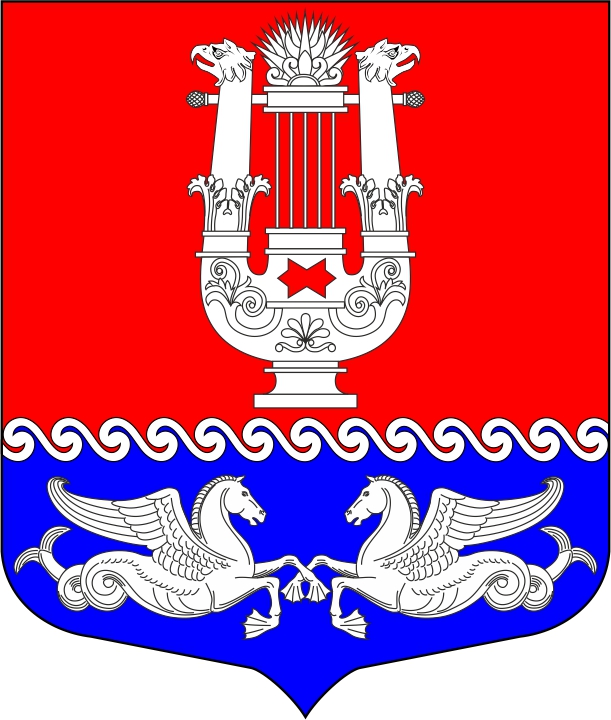 МУНИЦИПАЛЬНЫЙ СОВЕТМУНИЦИПАЛЬНОГО ОБРАЗОВАНИЯмуниципальный округ Коломна6 созыв_____________________________________________________________________________190068, Санкт-Петербург, наб. Крюкова канала, д. 11 тел./факс 714-08-83РЕШЕНИЕ № 32Санкт – ПетербургПринято муниципальным советом МО Коломна «11» июня 2020 годаПодписано Главой МО Коломна «11» июня 2020 года«О внесении измененийв Решение МС МО Коломнаот 15.05.2018 № 120/82(в редакции решений от 20.09.2018№ 126/88, от 31.03.2020 № 23)»	В соответствии с положениями статей Бюджетного кодекса Российской Федерации, Федерального закона «Об общих принципах организации местного самоуправления в Российской Федерации», Устава МО Коломна Муниципальный Совет муниципального образования муниципальный округ Коломна округ Р Е Ш И Л :Внести в Положение о бюджетном процессе в Муниципальном образовании муниципальный округ Коломна (далее – Положение), утвержденное Решением муниципального совета муниципального образования муниципальный округ Коломна от 15 мая 2018 года № 120/82 (в редакции решений от 20 сентября 2018 года № 126/88, от 31 марта 2020 года № 23) следующие изменения:Подпункт 7 пункта 7.3 изложить в редакции:«7) осуществляет муниципальные заимствования и управление муниципальным долгом;».Пункт 11.7 изложить в редакции:«11.7. Порядок осуществления муниципальных заимствований, обслуживания и управления муниципальным долгом утверждается местной администрацией.».Абзац третий пункта 11.8 исключить.Абзац второй пункта 11.9 изложить в редакции:«Порядок ведения муниципальной долговой книги утверждается местной администрацией.».Настоящее решение вступает в силу после его официального опубликования.Глава МО Муниципальный округ Коломна                                             О.Е. Столяров 